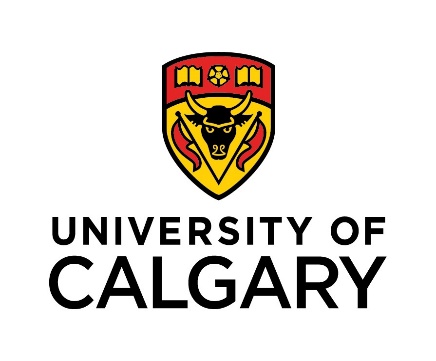 Course Outline ChecklistThis checklist acts as a guide when writing a course outline. It addresses university level requirements and optional elements included in a University of Calgary course outline. As each University of Calgary faculty, program and course have different requirements, please consult with and be aware of any templates or requirements from specific departments or faculties. For more information please refer to your faculty guidelines and the University of Calgary Calendar http://www.ucalgary.ca/pubs/calendar/current/e-2.html  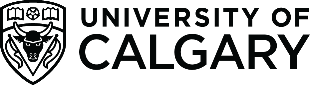 Course Outline ChecklistPlease consult the University of Calgary Calendar E.2 Course Outlines:  https://www.ucalgary.ca/pubs/calendar/current/e-2.html REQUIREDREQUIREDGeneral InformationGeneral InformationAssessments and EvaluationAssessments and EvaluationPoliciesPoliciesCourse title, and number (as found in the University Calendar)Instructor name and email contactRegular class day, time, and placePrerequisites / corequisites, including any recommended pre-requisite computer skillsCourse objectives / Learning outcomes Required and recommended textbooks, readings, and materials (including electronic resources)If applicable, a list and description of approved optional and mandatory supplementary fees for coursesIf applicable, dates, times, and locations of all apporved class activities scheduled outside of regular course hoursIf applicable, dates, times, locations and referral to the student centre for unique and binding drop/withdraw deadlines for courses approved to run outsode regular term datesCourse title, and number (as found in the University Calendar)Instructor name and email contactRegular class day, time, and placePrerequisites / corequisites, including any recommended pre-requisite computer skillsCourse objectives / Learning outcomes Required and recommended textbooks, readings, and materials (including electronic resources)If applicable, a list and description of approved optional and mandatory supplementary fees for coursesIf applicable, dates, times, and locations of all apporved class activities scheduled outside of regular course hoursIf applicable, dates, times, locations and referral to the student centre for unique and binding drop/withdraw deadlines for courses approved to run outsode regular term datesInformation on assessment methods If applicable: The letter grade conversion scaleThe weight assigned to each assessment component considered in the final grade A list of all the assessments in the course and the weights assigned to these assessment components used in determining the final grade, including, when possible, dates and deadlines. Assessment weighting may not be changed without approval from the DeanIf applicable, whether a passing grade on any particular component of a course is essential if the student is to pass the course as a whole.Information on what students should do if they miss a required component of the courseIf there is a final exam in the course. The dates, times and locations of final exams are scheduled by the Registrar during the final exam periodIf a midterm or final exam is held, whether the use of aids such as textbooks, course notes, or electronic devices is permittedIf applicable, information on any exemptions to the Examination and Tests regulations as approved by the DeanInformation on assessment methods If applicable: The letter grade conversion scaleThe weight assigned to each assessment component considered in the final grade A list of all the assessments in the course and the weights assigned to these assessment components used in determining the final grade, including, when possible, dates and deadlines. Assessment weighting may not be changed without approval from the DeanIf applicable, whether a passing grade on any particular component of a course is essential if the student is to pass the course as a whole.Information on what students should do if they miss a required component of the courseIf there is a final exam in the course. The dates, times and locations of final exams are scheduled by the Registrar during the final exam periodIf a midterm or final exam is held, whether the use of aids such as textbooks, course notes, or electronic devices is permittedIf applicable, information on any exemptions to the Examination and Tests regulations as approved by the DeanInformation on academic misconductInformation on instructor intellectual propertyInformation regarding the Freedom of Information and Protection of Privacy Act (FOIP) and how this impacts the receipt and delivery of course materialInformation about Academic AccommodationsIf applicable, the following must be noted:* a statement that students in the course    may be expected to participate as subjects or researchers when research on human subjects may take place;* a statement requiring students to obtain research ethics approval; * a statement that students may be audio or video recorded for lesson capture, assessment of student learning, and/or self-assessment of teaching practicesUniversity of Calgary policy on Acceptable Use of Material Protected Copyright and requirements of the copyright actLink to campus mental health resources, inclduing Studetn Wellness Service and the Campus Mental Health Strategy websiteLink to Student Ombuds’ OfficeStudetns’ Union or Graduate Studetn rep contact informationSafewalk InforamtionEmergency Evacuation / Assembley Points informationInformation on academic misconductInformation on instructor intellectual propertyInformation regarding the Freedom of Information and Protection of Privacy Act (FOIP) and how this impacts the receipt and delivery of course materialInformation about Academic AccommodationsIf applicable, the following must be noted:* a statement that students in the course    may be expected to participate as subjects or researchers when research on human subjects may take place;* a statement requiring students to obtain research ethics approval; * a statement that students may be audio or video recorded for lesson capture, assessment of student learning, and/or self-assessment of teaching practicesUniversity of Calgary policy on Acceptable Use of Material Protected Copyright and requirements of the copyright actLink to campus mental health resources, inclduing Studetn Wellness Service and the Campus Mental Health Strategy websiteLink to Student Ombuds’ OfficeStudetns’ Union or Graduate Studetn rep contact informationSafewalk InforamtionEmergency Evacuation / Assembley Points informationOPTIONALOPTIONALOPTIONALOPTIONALOPTIONALOPTIONALOPTIONALGeneral InformationInstructor InformationInstructor InformationAssessmentAssessmentPoliciesPoliciesUniversity of Calgary logoName of department and facultyTerm, dates, and year  Credit value of course (as found in Calendar)Description of course and format (face to face, blended, online)If applicable: D2L course nameIf applicable: Dates and times of online synchronous sessions Course overview or additions to the University Calendar written by the instructorOutline of topics to be covered, approximate dates, and reading assignmentsHow students will be made aware of changes to the scheduleWhere to locate readings or other learning resourcesSchedule for any out-of-class activitiesBrief description of the instructional approaches to be used in the courseTechnology requirements or recommendationsTeaching philosophy Office building and room numberOffice telephone number Web page addressOffice hours & statement on availability for consultation by appointmentPolicies on answering student emails Teaching assistant name(s), building and room number, telephone number, email address, specific course email addressTeaching philosophy Office building and room numberOffice telephone number Web page addressOffice hours & statement on availability for consultation by appointmentPolicies on answering student emails Teaching assistant name(s), building and room number, telephone number, email address, specific course email addressDescription of work to be submitted towards final grade and guidance for completionPolicies on late or missing submissions  Indication of whether or not all components of a course must be completed in order to receive a passing gradeFinal exam duration and formatSystem used to convert numeric to letter gradesGrading rubrics with detailed criteria for each grade level Required work that is not assessed (homework)Any compulsory attendance requirementsAny participation requirementsGuidelines / requirements for citing sources Guidelines / requirements for formatting assignmentsWhere and how to submit course work Description of work to be submitted towards final grade and guidance for completionPolicies on late or missing submissions  Indication of whether or not all components of a course must be completed in order to receive a passing gradeFinal exam duration and formatSystem used to convert numeric to letter gradesGrading rubrics with detailed criteria for each grade level Required work that is not assessed (homework)Any compulsory attendance requirementsAny participation requirementsGuidelines / requirements for citing sources Guidelines / requirements for formatting assignmentsWhere and how to submit course work Indication that if there is a concern with the course, academic matter, or a grade, the student should first communicate with the instructorStudent Success Centre linkTHRIVE Priority Support Network linkLibrary information and linksStudent Conduct Office linkAppeals: contacts and processes Other relevant university, department, or class policies Indication that if there is a concern with the course, academic matter, or a grade, the student should first communicate with the instructorStudent Success Centre linkTHRIVE Priority Support Network linkLibrary information and linksStudent Conduct Office linkAppeals: contacts and processes Other relevant university, department, or class policies 